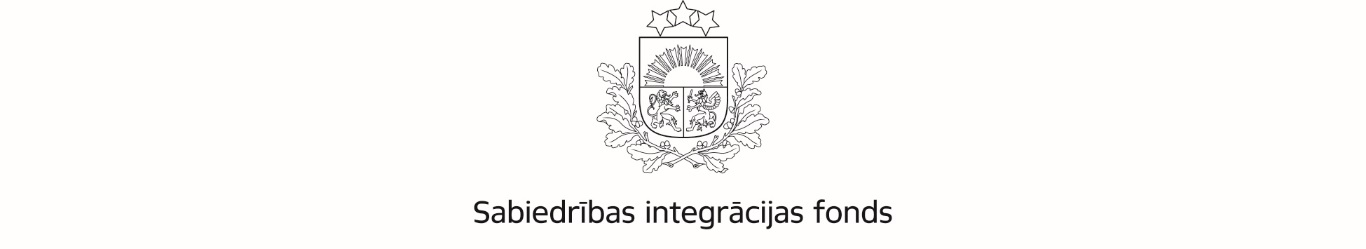 APSTIPRINĀTSar Sabiedrības integrācijas fonda padomes__.08.2023. lēmumu(Protokols Nr._, ___.punkts)Latvijas valsts budžeta finansētās programmas“Kultūrorientācijas kursi un iekļaušanās pasākumi Ukrainas civiliedzīvotājiem”atklāta projektu pieteikumu otrā konkursa nolikums 2023.gadsIdentifikācijas Nr. 2023.LV/UKR_KO/2/Vispārīgie jautājumiLatvijas valsts budžeta finansētās programmas “Kultūrorientācijas kursi un iekļaušanās pasākumi Ukrainas civiliedzīvotājiem” (turpmāk – Programma) atklāta projektu pieteikumu otrā konkursa (turpmāk – Konkurss) nolikums nosaka Konkursā iesniegto projektu pieteikumu iesniegšanas, vērtēšanas un finansējuma piešķiršanas kārtību.Programmas mērķis ir nodrošināt kultūrorientācijas kursu un pasākumu, kas sekmē sadarbību starp Ukrainas civiliedzīvotājiem un Latvijas sabiedrību, pieejamību visos Latvijas reģionos.Konkursu organizē Sabiedrības integrācijas fonds (turpmāk – Fonds).Konkursa nolikums izstrādāts ņemot vērā Ministru kabineta 2023. gada 1. jūnija rīkojumu Nr.328 “Par apropriācijas pārdali no valsts budžeta resora “74. Gadskārtējā valsts budžeta izpildes procesā pārdalāmais finansējums” programmas 17.00.00 “Finansējums Ukrainas civiliedzīvotāju atbalsta likumā noteikto pasākumu īstenošanai” uz Sabiedrības integrācijas fonda budžetu” un saskaņā ar Ministru kabineta 2012. gada 29. maija noteikumiem Nr. 374 “Līdzfinansējuma piešķiršanas, vadības, uzraudzības un kontroles kārtība sabiedrības integrācijas veicināšanai un nevalstiskā sektora attīstības programmu un projektu īstenošanai”.Konkursa mērķis ir noteikt atbilstošus projektus, kuru īstenošana sniegs būtisku ieguldījumu, lai nodrošinātu kultūrorientācijas kursu un iekļaušanās pasākumu pieejamību Ukrainas civiliedzīvotājiem visos Latvijas reģionos.Projektos atbalstāmās aktivitātes:Kultūrorientācijas kursi, kuros iekļautas trīs obligātās tēmas: Latvijas vēsture, kultūra un vērtības; valsts pārvalde un tiesiskums (tai skaitā Satversme, demokrātija, līdzdalības iespējas); latviešu valoda darbā un ikdienā (prasības, apguves iespējas, tai skaitā pašmācības iespējas) un cita tematika atbilstoši mērķa grupas vajadzībām un interesēm (izglītības, sociālie un veselības aprūpes pakalpojumi, uzņēmējdarbības uzsākšanas iespējas, sabiedrība un sadzīve, līdzdalība vietējās kopienas aktivitātēs, līderības un sadarbības prasmes u.c.). Kursos plānojama audiovizuālo materiālu par Latviju izmantošana;Pasākumi, kas sekmē sadarbību starp Ukrainas civiliedzīvotājiem un uzņemošo kopienu, gan kultūras, gan sporta, gan aktīvās atpūtas jomā (gan iekštelpās, gan ārtelpās), paredzot arī ģimenes locekļu iesaistes iespējas:apmeklējot kultūras pasākumus vai kultūras iestādes, lai iepazītu amatiermākslas, profesionālās un laikmetīgās mākslas piedāvājumu vai Latvijas kultūras kanonu;organizējot sporta un atpūtas pasākumus;organizējot pasākumus, kas veicina starpkultūru komunikāciju un saliedētas sabiedrības attīstību, iesaistot aktivitātēs mērķa grupas pārstāvjus kā lektorus vai ekspertus pasākumu norisē un izmantojot audiovizuālos materiālus par Latviju;citas aktivitātes, kas sekmē Ukrainas civiliedzīvotāju iekļaušanos Latvijas sabiedrībā.Katra projekta ietvaros jānodrošina gan bezmaksas kultūrorientācijas kursu, gan pasākumu, kas sekmē sadarbību starp Ukrainas civiliedzīvotājiem un Latvijas sabiedrību, pieejamība.Projektu aktivitāšu mērķa grupa:Konkursa nolikuma 1.6.1. noteiktajiem kultūrorientācijas kursiem - Ukrainas civiliedzīvotāji;Konkursa nolikuma 1.6.2. un 1.6.3. noteiktajiem pasākumiem - Ukrainas civiliedzīvotāji un uzņemošā kopiena.Konkursā pieejamais finansējums ir 1 728 721,18 EUR un vienam projektu iesniedzējam pieejamais minimālais finansējums ir 10 000 EUR, maksimālais finansējums ir 60 000 EUR.Programmas finansējums veido 100% no projekta kopējām attiecināmajām izmaksām.Projekta iesniedzējs Konkursā var iesniegt tikai vienu projekta pieteikumu.Konkursā tiks atbalstīti projekti, kuros aktivitātes nav saimnieciska rakstura un ir vērstas uz Programmas mērķa sasniegšanu, un tiks sniegtas mērķa grupai bez maksas. Projekta izmaksu attiecināmības periods ir no 2023. gada 1.jūlija līdz 2023. gada 31. decembrim. Visām projekta aktivitātēm jābūt pabeigtām līdz 2023. gada 31. decembrim.Projekta īstenošanas vieta ir Latvija.Konkursa specifiskie nosacījumi:Projektā plānotās aktivitātes organizē projekta iesniedzējs, aktivitāšu izpildi nedrīkst nodot tālāk. Pakalpojumu sniedzējus var piesaistīt tikai konkrētu darbību veikšanai aktivitāšu ietvaros.Programmas ietvaros netiek plānots atbalsts tādām finansējuma saņēmēja darbībām, kurām atbalsts būtu kvalificējams kā komercdarbības atbalsts atbilstoši Komercdarbības atbalsta kontroles likuma 5.pantam. Gadījumos, ja finansējuma saņēmējs vienlaikus veic gan Programmā atbalstāmās darbības, gan saimnieciskās darbības, kam komercdarbības atbalsta nosacījumi būtu jāpiemēro, finansējuma saņēmējs veic šo darbību nodalīšanu.Ja projekta ietvaros tiek organizēta nometne, jāievēro tiesiskais regulējums par nometņu organizēšanu un darbības kārtību, un nometnes vadītājam ir jābūt derīgai Valsts izglītības satura centra izsniegtai apliecībai par nometņu vadītāju kursu programmas apguvi. Apliecībai jābūt derīgai vismaz līdz plānotās nometnes beigu datumam. Informācija tiks pārbaudīta kopā ar iesniegto noslēguma pārskatu.Ja projekta aktivitāšu īstenošanā tiek iesaistīti brīvprātīgā darba veicēji, ar tiem tiek slēgti brīvprātīgā darba līgumi, kuros ir norādīti konkrēti darba pienākumi, un šī informācija ir iekļauta projekta pieteikumā.Projekta pieteikuma noformēšanas un iesniegšanas kārtībaLai piedalītos Konkursā, projekta iesniedzējs sagatavo projekta pieteikumu, ietverot šādus dokumentus:projekta pieteikums saskaņā ar šā nolikuma 1. pielikumu (Word formātā);projekta budžeta veidlapa saskaņā ar šā nolikuma 2. pielikumu (Excel formātā).Projekta pieteikumu paraksta projekta iesniedzēja pārstāvēttiesīgā vai pilnvarotā persona.Projekta iesniedzējs projekta pieteikumu sagatavo latviešu valodā. Ja kāds no projekta pieteikuma dokumentiem ir svešvalodā, tam jāpievieno apliecināts tulkojums latviešu valodā saskaņā ar Ministru kabineta 2000. gada 22. augusta noteikumiem Nr.291 “Kārtība, kādā apliecināmi dokumentu tulkojumi valsts valodā”. Par dokumentu tulkojuma atbilstību oriģinālam atbild projekta iesniedzējs.Projekta pieteikumu iesniedz elektroniski, to noformējot atbilstoši Elektronisko dokumentu likumā un Ministru kabineta 2005. gada 28. jūnija noteikumos Nr. 473 “Elektronisko dokumentu izstrādāšanas, noformēšanas, glabāšanas un aprites kārtība valsts un pašvaldību iestādēs un kārtība, kādā notiek elektronisko dokumentu aprite starp valsts un pašvaldību iestādēm vai starp šīm iestādēm un fiziskajām un juridiskajām personām” noteiktajām prasībām. Projekta pieteikumam (tajā skaitā projekta pieteikuma veidlapai un pielikumiem) jābūt parakstītam ar drošu elektronisko parakstu un apliecinātam ar laika zīmogu.Projekta pieteikumu elektroniski iesniedz 15 darba dienu laikā no Konkursa izsludināšanas dienas, nosūtot uz Fonda e-pasta adresi konkursi@sif.gov.lv, e-pasta temata ailē norādot projekta iesniedzēja nosaukumu. Par iesniegšanas termiņu tiek uzskatīts laiks, kad projekta pieteikums reģistrēts Fonda elektronisko sūtījumu sistēmā. Pēc projekta pieteikuma iesniegšanas projekta iesniedzējs saņems paziņojumu par e-pasta saņemšanu, taču tā atvēršana un elektroniskā paraksta identitātes un derīguma pārbaude tiks veikta tikai pēc projektu pieteikumu iesniegšanas termiņa beigām.Projekta pieteikumu, kas saņemts pēc norādītā termiņa beigām, Fonds neizskata un par to informē projekta iesniedzēju.Prasības projekta iesniedzējamAttiecināmo un neattiecināmo izmaksu nosacījumiProjekta izmaksas ir attiecināmas, ja tās atbilst šādiem nosacījumiem:ir nepieciešamas projekta aktivitāšu īstenošanai un ir paredzētas apstiprinātajā projekta pieteikumā, kā arī ir veiktas, ievērojot drošas finanšu vadības principus, tai skaitā ievērojot izmaksu lietderības, ekonomiskuma un efektivitātes principus;ir radušās projekta īstenošanas laikā, kas noteikts projekta īstenošanas līgumā, ir faktiski veiktas, tās ir reāli apmaksājis projekta īstenotājs ne ātrāk par projekta izmaksu attiecināmības perioda sākumu un līdz projekta noslēguma pārskata apstiprināšanas dienai;ir uzskaitītas projekta īstenotāja grāmatvedības uzskaitē, ir identificējamas, nodalītas no pārējām izmaksām un pārbaudāmas, un tās apliecina attiecīgu attaisnojuma dokumentu oriģināli.Izmaksu ierobežojumi:projekta administratīvās izmaksas nedrīkst pārsniegt 20 % no projekta kopējām attiecināmajām izmaksām. Noslēdzot projektu, gadījumā, ja sasniegts projekta mērķis un visi plānotie projekta rezultāti, bet faktisko tiešo attiecināmo izmaksu samazinājums saistīts ar ekonomisku projekta finansējuma izlietojumu, attiecināmo administratīvo izmaksu apmērs tiek izvērtēts un var tikt saglabāts projekta pieteikumā plānotajā apmērā;inventāra iegādes izmaksas nedrīkst pārsniegt 10 % no kopējām Programmas attiecināmajām izmaksām projektam. Inventāra iegādi veic tikai tādā gadījumā, ja inventāra nomas izmaksas neatbilst drošas finanšu vadības principiem un ekonomiskuma un efektivitātes principiem vai konkrētu inventāru nomas pakalpojuma ietvaros nevar saņemt;reprezentācijas materiālu kopējā vērtība nedrīkst pārsniegt 5 % no kopējām Programmas attiecināmajām izmaksām projektam;ar ēdināšanu saistītās izmaksas (t.sk. uzkodas, apkalpošana un piegāde), nedrīkst pārsniegt 10 % no kopējām Programmas attiecināmajām izmaksām projektam;ja projekta ietvaros tiek iegādāti aktivitāšu īstenošanai nepieciešamie materiāli, izvērtēt to lietderību un izvēlēties videi draudzīgākas alternatīvas.Neattiecināmās izmaksas:izmaksas, par kurām nav iesniegti izdevumus pamatojoši un maksājumus apliecinoši dokumenti;jebkādas skaidrā naudā veiktas izmaksas;izmaksas, kas jau tiek finansētas no citiem finanšu avotiem;projekta pieteikuma sagatavošanas izmaksas;personālam izmaksātās prēmijas un dāvanas vai jebkurš cits gūtais labums, apmaksāti ikdienas ceļa izdevumi no mājām uz darbu un tml.; aizdevuma pamatsummas un procentu maksājumu vai citu saistību segšanas izmaksas;debeta procentu maksājumi par finanšu darījumiem;naudas sodi, līgumsodi, nokavējuma procenti un tiesvedību izdevumi;zemes un nekustamā īpašuma iegādes izmaksas;būvniecības un telpu remonta izmaksas;biedru nauda;citas izmaksas, kas neatbilst nolikuma 4.1. un 4.2. apakšpunktā minētajiem nosacījumiem.Pievienotās vērtības nodoklis (turpmāk – PVN) ir attiecināmās izmaksas, ja tas saskaņā ar normatīvajiem aktiem nav atgūstams no valsts budžeta. Ja projekta īstenotājs nav reģistrēts VID PVN maksātāju reģistrā, tas projekta budžeta izmaksas plāno ar PVN. Savukārt, ja projekta īstenotājs ir reģistrēts VID kā PVN maksātājs, PVN būs attiecināmās izmaksas tikai tad, ja projekta ietvaros netiks veikti ar PVN apliekami darījumi vai citi darījumi, uz kuriem attiecināms Pievienotās vērtības nodokļa likums. Projekta īstenotājam kopā ar projekta noslēguma pārskatu būs jāiesniedz organizācijas atbildīgās amatpersonas parakstīts apliecinājums, ka pārskatā iekļautā PVN summa nav atskaitīta kā priekšnodoklis Pievienotās vērtības nodokļa likuma XI nodaļā noteiktajā kārtībā.Projekta pieteikumu vērtēšanas kārtība un kritērijiProjektu pieteikumus vērtē projektu pieteikumu vērtēšanas komisija (turpmāk – Komisija) saskaņā ar Komisijas nolikumu. Komisijas sastāvā ir pa vienam pārstāvim no Labklājības ministrijas, Vides aizsardzības un reģionālās attīstības ministrijas, Izglītības un zinātnes ministrijas, pa diviem pārstāvjiem no Kultūras ministrijas, un divi NVO pārstāvji – eksperti, kas atlasīti Fonda izsludinātajā projektu vērtēšanas ekspertu atlases konkursā un saņēmuši augstāko vērtējumu.  Komisijas sastāvā ietilpst arī Fonda pārstāvis, kurš vada Komisijas darbu, bet atbilstības un kvalitātes kritēriju vērtēšanā un balsošanā nepiedalās. Projektu pieteikumu vērtēšanai var tikt piesaistīti atklātā konkursā atlasīti neatkarīgi eksperti.Projektu pieteikumu administratīvie vērtēšanas kritēriji:projekta pieteikums atbilst nolikuma 2. punktā noteiktajām projekta pieteikuma noformēšanas un iesniegšanas prasībām;projektu skaits vienam iesniedzējam, projekta norises vieta un periods atbilst nolikuma 1.11., 1.13. un 1.14. apakšpunktos noteiktajam;pieprasītais Konkursa finansējums atbilst nolikuma 1.9. apakšpunktā norādītajam pieejamam Konkursa finansējumam vienam projekta iesniedzējam.Projektu pieteikumu atbilstības vērtēšanas kritēriji:projekta iesniedzējs atbilst nolikuma 3.1. punktā noteiktajām prasībām.Ja projekta pieteikumā tiks konstatētas neatbilstības kādam no nolikumā noteiktajiem administratīvās vērtēšanas kritērijiem vai nolikuma 3.1.5. apakšpunktā noteiktajam atbilstības vērtēšanas kritērijam, Fonds, nosūtot pieprasījumu uz projekta pieteikumā norādīto projekta iesniedzēja elektroniskā pasta adresi, vienu reizi rakstiski pieprasa projekta iesniedzējam 5 (piecu) darbdienu laikā no attiecīga Fonda pieprasījuma saņemšanas dienas iesniegt papildu informāciju.Papildu informācija netiek pieprasīta par tiem projektu pieteikumiem, kuri ir iesniegti termiņā neparakstīti. Ja projekta pieteikums iesniegts termiņā neparakstīts, Fonds nosūta projekta pieteikuma iesniedzējam informatīvu vēstuli par administratīvajā vērtēšanā konstatēto un pieteikumu tālāk nevērtē.Lai Komisija varētu pieņemt pamatotu lēmumu, Komisijai ir tiesības uzaicināt projekta iesniedzēju, lai tas klātienē vai tiešsaistē sniegtu papildu vai precizējošu informāciju, kā arī lūgt iesniegt papildu dokumentus  papildus šā nolikuma 5.5. apakšpunktā minētajiem gadījumiem. Ja projekta pieteikums neatbildīs kādam no atbilstības vērtēšanas kritērijiem, tas tiks noraidīts.Projektu pieteikumu kvalitātes vērtēšanas kritēriji:Minimāli nepieciešamais punktu skaits kvalitātes vērtēšanas kritērijos:Ja projekta pieteikumam piešķirto punktu skaits kvalitātes kritērijos ir mazāks par nolikuma 5.10. apakšpunktā noteikto minimāli nepieciešamo punktu skaitu, Komisija iesaka Fonda padomei projekta pieteikumu noraidīt.Projektu pieteikumus, kuri visos kvalitātes vērtēšanas kritērijos ieguvuši vismaz minimālo punktu skaitu, Komisija sakārto dilstošā secībā pēc iegūto punktu skaita. Ja vairāki projektu pieteikumi ir ieguvuši vienādu punktu skaitu, priekšroka tiek dota projekta pieteikumam, kurš ir ieguvis augstāku vidējo punktu skaitu nolikuma 5.9.1., 5.9.2. un 5.9.3.apakšpunktā norādītajā vērtēšanas kritērijā. Pārējie projektu pieteikumi, kuriem nepietiek finansējums, tiek noraidīti.Komisija sagatavo un iesniedz Fonda padomei projektu pieteikumu vērtēšanas ziņojumu, kurā ietverts apstiprināšanai, apstiprināšanai ar nosacījumiem un noraidīšanai ieteikto projektu pieteikumu saraksts.Pamatojoties uz Komisijas iesniegto vērtēšanas ziņojumu, Fonda padome pieņem lēmumu par katra projekta pieteikuma apstiprināšanu, apstiprināšanu ar nosacījumiem vai noraidīšanu.Pieņemto lēmumu 5 (piecu) darbdienu laikā pēc lēmuma pieņemšanas dienas Fonds nosūta projekta iesniedzējam uz projekta iesniedzēja norādīto elektroniskā pasta adresi. Fonda padome pieņem lēmumu par projekta pieteikuma apstiprināšanu ar nosacījumu, ja projekta pieteikumā ir konstatētas kļūdas vai nepilnības, taču piešķirto punktu skaits ir pietiekams, lai to apstiprinātu. Šādā gadījumā pirms projekta īstenošanas līguma noslēgšanas Fonds lūdz projekta iesniedzējam iesniegt projekta pieteikuma precizējumus, ar kuriem nedrīkst izdarīt tādas izmaiņas projekta pieteikumā, kas būtu varējušas ietekmēt Komisijas veikto projekta pieteikuma vērtējumu. Pieļaujamie precizējumi ir šādi:novērst informācijas pretrunas dažādās projekta pieteikuma sadaļās;precizēt projekta īstenošanas laika grafiku;precizēt projekta budžetu, ja tajā pieļautas aritmētiskas kļūdas;no projekta attiecināmajām izmaksām izslēgt izdevumus, kas nav nepieciešami projekta aktivitāšu īstenošanai vai neatbilst citiem izmaksu attiecināmības nosacījumiem;samazināt izmaksas, kas pārsniedz vidējās tirgus cenas;iesniegt papildu informāciju, ja projekta pieteikumā iekļautā informācija ir nepilnīga, neskaidra vai pretrunīga.Projekta iesniedzējs projekta pieteikuma precizējumus iesniedz lēmumā par projekta pieteikuma apstiprināšanu ar nosacījumu norādītajā termiņā. Fonds 10 (desmit) darbdienu laikā izskata precizēto projekta pieteikumu un sagatavo atzinumu par lēmumā iekļauto nosacījumu izpildi. Atzinumu Fonds nosūta projekta iesniedzējam un, ja tas ir pozitīvs, vienlaikus informē par projekta īstenošanas līguma slēgšanas uzsākšanu. Ja atzinums ir negatīvs vai projekta iesniedzējs nav nodrošinājis lēmumā iekļauto nosacījumu izpildi noteiktajā termiņā, projekta pieteikums ir uzskatāms par noraidītu.Projekta īstenošanas līguma slēgšanaApstiprināto projektu pieteikumu iesniedzējiem ir jānoslēdz ar Fondu projekta īstenošanas līgums. Līgumu slēdz, izmantojot nolikumam pievienoto līguma projektu (3. pielikums), kuram ir informatīvs raksturs un kuru nepieciešamības gadījumā var  precizēt.Pirms projekta īstenošanas līguma noslēgšanas apstiprināto projektu iesniedzējiem jāatver projekta konts Valsts kasē (var tikt izmantots jau esošs konts Valsts kasē ar nosacījumu, ka tas netiek izmantots citiem mērķiem un konta mērķis tiek nomainīts uz attiecīgo projektu).Projekta iesniedzējs var atsaukt projekta pieteikumu jebkurā laikā, kamēr nav noslēgts projekta īstenošanas līgums. Ja projekta iesniedzējs 30 (trīsdesmit) dienu laikā no dienas, kad saņemts lēmums par projekta pieteikuma apstiprināšanu vai šī nolikuma 5.17. apakšpunktā minētais atzinums par lēmumā iekļauto nosacījumu izpildi, nenoslēdz projekta īstenošanas līgumu vai līdz līguma noslēgšanai atsauc projekta pieteikumu, projekta iesniedzējs zaudē tiesības noslēgt projekta īstenošanas līgumu. Šajā gadījumā Fonds pieņem lēmumu slēgt projekta īstenošanas līgumu ar projekta iesniedzēju, kura iesniegtais projekts ir nākamais Komisijas sagatavotā projektu pieteikumu vērtēšanas ziņojuma projektu pieteikumu sarakstā un visos nolikuma 5.9. punktā noteiktajos kvalitātes vērtēšanas kritērijos ir ieguvis vismaz minimālo punktu skaitu.Fonds 5 (piecu) darbdienu laikā pēc visu projektu īstenošanas līgumu noslēgšanas publicē noslēgto līgumu sarakstu tīmekļa vietnē www.sif.gov.lv.Pielikumipielikums “Projekta pieteikuma veidlapa”;pielikums “Projekta budžeta veidlapa”;pielikums “Līguma projekts”.PrasībaIesniedzamie dokumenti prasības apliecināšanaiProjekta pieteikumu var iesniegt Latvijas Republikas Uzņēmumu reģistra vestajā biedrību un nodibinājumu reģistrā reģistrētās nevalstiskās organizācijas, Latvijas Republikas tiešās vai pastarpinātās valsts pārvaldes iestādes, atvasinātas publiskas personas, citas valsts iestādes.Aizpildīta projekta pieteikuma veidlapa  atbilstoši nolikuma 1. pielikumam.Projekta iesniedzējs darbojas saliedētas sabiedrības attīstības, izglītības vai sociālās iekļaušanās jomā.Aizpildīta projekta pieteikuma veidlapas A 1.sadaļa  atbilstoši nolikuma 1. pielikumam.Projekta ietvaros tiks nodrošināta gan bezmaksas kultūrorientācijas kursu, gan pasākumu, kas sekmē sadarbību starp Ukrainas civiliedzīvotājiem un Latvijas sabiedrību, pieejamība.Aizpildīta projekta pieteikuma veidlapas B 4.sadaļa  atbilstoši nolikuma 1. pielikumam.Projekta pieteikuma iesniedzējs pēdējo 3 (trīs) gadu laikā ir organizējis vismaz 2 (divus) kādai no projekta pieteikumā plānotajām aktivitātēm līdzvērtīgus pasākumus (mērķa grupas lieluma, saturiskā, pasākuma mērķa, plānoto rezultātu u.c. ziņā), piemēram, tematiskas apmācības, neformālās izglītības pasākumus, kultūras un citus līdzīgus pasākumus.Aizpildīta projekta pieteikuma veidlapa atbilstoši nolikuma 1. pielikumam.Projekta iesniedzējs neatbilst nevienam no Publisko iepirkumu likuma 42. panta otrajā daļā minētajiem kandidātu un pretendentu izslēgšanas gadījumiem.Projekta iesniedzēja apliecinājums projekta pieteikuma veidlapas D sadaļā.Par to, vai projekta pieteikuma iesniedzējs ir iesniedzis nodokļu deklarācijas un attiecīgā informācija saskaņā ar likuma “Par nodokļiem un nodevām” 18. panta pirmās daļas 30. punktu ir publiski pieejama, un vai projekta pieteikuma iesniedzējam nav Valsts ieņēmumu dienesta (turpmāk – VID) administrēto nodokļu (nodevu) parāds, kas pārsniedz 150 euro, izņemot nodokļu maksājumus, kuru maksāšanas termiņš saskaņā ar likuma “Par nodokļiem un nodevām” 24. panta pirmo un 1.3 daļu ir pagarināts, sadalīts termiņos, atlikts vai atkārtoti sadalīts termiņos, Komisija veiks pārbaudi VID nodokļu parādnieku datu bāzē.Projekta iesniedzējs par tām pašām projekta attiecināmajām izmaksām, par kurām iesniegts projekta pieteikums, nav saņēmis un nesaņems finansējumu no citiem finansējuma avotiem.Projekta iesniedzēja apliecinājums projekta pieteikuma veidlapas D sadaļā.Projekta iesniedzējam nav neatbilstoši veiktu izdevumu maksājumu parādu citos projektos, kas tiek finansēti no valsts vai pašvaldību budžeta vai Eiropas Savienības politiku instrumentu un pārējām ārvalstu finanšu palīdzības programmām.Projekta iesniedzēja apliecinājums projekta pieteikuma veidlapas D sadaļā.Kvalitātes vērtēšanas kritērijiKvalitātes vērtēšanas kritērijiKvalitātes vērtēšanas kritērijiKvalitātes vērtēšanas kritērijiNr.KritērijsMaksimālais punktu skaitsPunktu skalaProjekta ieguldījums Programmas mērķa sasniegšanā5(5 punkti) Projektā plānotās aktivitātes ir vērstas uz Programmas mērķa sasniegšanu un atbilst šā  nolikuma 1.6. apakšpunktam. (3 punkti) Projektā plānotās aktivitātes ir daļēji vērstas uz Programmas mērķa sasniegšanu un daļēji atbilst šā nolikuma 1.6. apakšpunktam.(1 punkts) Projektā plānotās aktivitātes ir minimāli vērstas uz Programmas mērķa sasniegšanu un minimāli atbilst šā  nolikuma 1.6. apakšpunktam.(0 punkti) Projektā plānotās aktivitātes nav vērstas uz Programmas mērķa sasniegšanu un neatbilst šā  nolikuma 1.6. apakšpunktam.Projekta aktivitāšu novērtējums 5(5 punkti) Projekta pieteikumā plānotās aktivitātes ir skaidri aprakstītas un pamatotas, pievienota iespējami detalizēta kursu vai plānotā pasākuma programma. Projekta aktivitāšu kopums veicinās projektā definēto mērķu un sagaidāmo rezultātu sasniegšanu. Norādīti konkrēti informācijas avoti rezultātu izmērīšanai un pārbaudīšanai.(3 punkti)  Projekta pieteikumā dažām no plānotajām aktivitātēm trūkst detalizētāka  pamatojuma, nav pievienota pietiekami detalizēta kursu vai plānotā pasākuma programma. Taču projekta aktivitāšu kopums veicinās projektā definēto mērķu un sagaidāmo rezultātu sasniegšanu. Daļēji norādīti informācijas avoti rezultātu izmērīšanai un pārbaudīšanai.(1 punkts) Projekta pieteikumā plānotās aktivitātes ir vispārīgi aprakstītas, vietām trūkst  pamatojums to nepieciešamībai. Projekta aktivitāšu kopums zināmā mērā veicinās projektā definēto mērķu un sagaidāmo rezultātu sasniegšanu, taču nav pievienota detalizēta kursu vai plānotā pasākuma programma, lai par to pārliecinātos. Daļēji norādīti informācijas avoti rezultātu izmērīšanai un pārbaudīšanai.(0 punkti) Projekta pieteikumā plānotās aktivitātes un/ vai aktivitāšu plāns ir vāji izstrādāts, sniegtā informācija nav pietiekama, lai izvērtētu aktivitāšu atbilstību un nepieciešamību. Projekta īstenošana ar lielāku varbūtību nesniegs ieguldījumu programmas mērķa un sagaidāmo rezultātu sasniegšanā. Nav definēti informācijas avoti rezultātu izmērīšanai un pārbaudīšanai.Mērķa grupas raksturojums, izvēlētās metodes mērķa grupas atlasīšanai un tās atbilstība projekta mērķu sasniegšanai5(5 punkti) Skaidri norādīts, kādā veidā mērķa grupa tiks apzināta un atlasīta, tā ir novērtēta skaitliski un ir atbilstoša projekta mērķu sasniegšanai. (3 punkti) Vispārīgi norādīts, kādā veidā mērķa grupa tiks apzināta, tā ir novērtēta skaitliski un ir atbilstoša projekta mērķu sasniegšanai. Nav paredzēts veids, kā mērķa grupa tiks atlasīta. (1 punkts) Projekta pieteikumā mērķa grupa ir norādīta, bet nav minēta skaitliska informācija un/vai nav paredzēts veids, kā mērķa grupa tiks apzināta un atlasīta. (0 punkti) Projektā pieteikumā nav paredzēts veids, kā mērķa grupa tiks apzināta un atlasīta. Plānoto izmaksu atbilstība plānotajām aktivitātēm un rezultātiem 5(5 punkti) Visas projekta budžetā paredzētās izmaksas ir atbilstošas, pamatotas un nepieciešamas projekta mērķa un rezultātu sasniegšanai.(3 punkti) Visas projekta budžetā paredzētās izmaksas ir atbilstošas, taču daļai (ne vairāk kā 20 %) nav sniegts pamatojums un nepieciešamība projekta ieviešanai.(1 punkts) Daļa (ne vairāk kā 40 %) no budžetā plānotajām izmaksām nav atbilstošas, pamatotas un nepieciešamas projekta ieviešanai.(0 punkti) Vairāk nekā 40 % no budžetā plānotajām izmaksām nav atbilstošas, pamatotas un nepieciešamas projekta ieviešanai.Publicitāte2(2 punkti) Projekta pieteikumā ir detalizēti norādītas  publicitātes aktivitātes ar mērķi popularizēt projektā plānoto/-os pasākumu/-us, prognozējot sasniedzamās mērķauditorijas skaitlisko apmēru.(1 punkts) Projekta pieteikumā ir plānotas realizējamas publicitātes aktivitātes ar mērķi popularizēt projektā plānoto/-os pasākumu/-us, tās ir norādītas vispārīgi, neiekļaujot informāciju par sasniedzamās mērķauditorijas skaitlisko apmēru.(0 punkti) Projekta pieteikumā nav plānotas publicitātes aktivitātes.KopāKopā22KritērijsMinimāli nepieciešamais punktu skaits5.9.1.35.9.2.15.9.3.35.9.4.15.9.5.1Kopējais punktu skaits nolikuma 5.9. apakšpunktā noteiktajos kritērijos12